Перечень неиспользуемых объектов, находящихся в собственности Ганцевичского района, подлежащих списанию и в отношении которых возможно принять решение по отчуждению по заявлению заинтересованной стороныОбщее наименование объекта, адресОбщее наименование объекта, адресНаименование балансодержателяИнвентарный номер Общая площадь (кв.м)ФотоКонтактные телефоныКонтактные телефоны12345561. Здание детского сада,  Ганцевичский р-н,  Хотыничский с/с, аг. Раздяловичи,ул. Мира 8А                                            Отдел по образованию райисполкома №112/С-8173724,1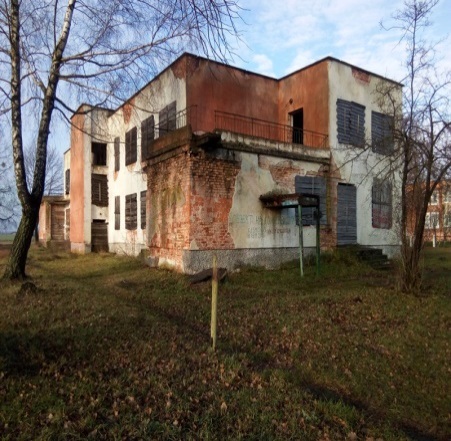 Начальник отдела по образованию райисполкома Здрок Н.В.конт.тел. 801646  67913;Главный специалист отдела экономики райисполкома Сукач Л.Ф.конт.тел. 8016 46 68466 2. Школа с прилегающими строениями:склад, склад, КНС, Брестская область, Ганцевичский район,Начский сельский Совет, д. Локтыши, пер. Школьный, 8Сектор культуры райисполкома№ 112/С-5523№ 112/С-7689, № 112/С-7692№ 112/С-76831474,247,033,26,6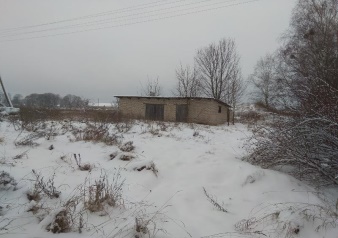 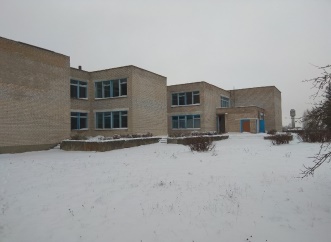 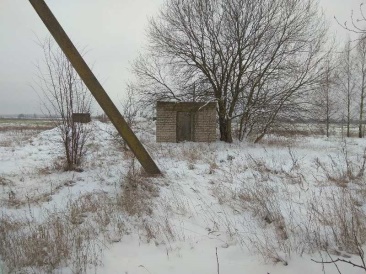 Заведующий сектором культуры райисполкома Быкович О.В.801646 6 715 45;Главный специалист отдела экономики райисполкома Сукач Л.Ф.конт.тел. 8016 46 68466, 